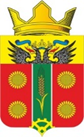 АДМИНИСТРАЦИЯ ИСТОМИНСКОЕ СЕЛЬСКОЕ ПОСЕЛЕНИЕ АКСАЙСКОГО РАЙОНА РОСТОВСКОЙ ОБЛАСТИПОСТАНОВЛЕНИЕ 03.11.2020                                          х. Островского                                        № 199О внесении изменений в постановление Администрации Истоминского сельского поселенияот 12.11.2018 года № 243 В соответствии с постановлением Администрации Истоминского сельского поселения от 01.08.2018 № 166 «Об утверждении Порядка разработки, реализации и оценки эффективности муниципальных программ Истоминского сельского поселения», постановлением Администрации Истоминского сельского поселения от 22.10.2018 № 233 «Об утверждении Перечня муниципальных программ Истоминского сельского поселения»,- ПОСТАНОВЛЯЮ1. Внести изменения в муниципальную программу Истоминского сельского поселения от 12.11.2018 года № 243 «Социальная поддержка граждан» согласно приложению № 1.2. Признать утратившим силу постановление Администрации Истоминского сельского поселения от 25.12.2019 года № 303 согласно приложению № 2.3 Настоящее постановления вступает в силу со дня его официального опубликования.4. Настоящее постановление подлежит размещению на официальном сайте Администрации Истоминского сельского поселения и опубликованию в периодическом печатном издании Истоминского сельского поселения «Вестник».5. Контроль за исполнением постановления возложить на заместителя Администрации Истоминского сельского поселения Д.А. Кудовба.Глава АдминистрацииИстоминского сельского поселения 		  О.А. КалининаПостановление вноситЗаместитель главы АдминистрацииПриложение № 1 к постановлению АдминистрацииИстоминского сельского поселенияот 03.11.2020 года № 199ПаспортМуниципальной программы Истоминского сельского поселения «Социальная поддержка граждан»ПаспортПодпрограммы 1 «Социальная поддержка отдельных категорий граждан»Приоритеты и цели Муниципальной политикив сфере социальной поддержки граждан Приоритеты Муниципальной политики в сфере социальной поддержки граждан на территории Истоминского сельского поселения и общие требования к ней определены исходя из:Бюджетного прогноза Истоминского сельского поселения на период 2017 – 2028 годов;Стратегии социально-экономического развития Истоминского сельского поселения до 2030 года.Муниципальная программа конкретизирует положения и направления развития сферы социальной поддержки и социального обслуживания граждан с учетом специфики условий и ресурсов Истоминского сельского поселения.Программный подход к решению задач с позиции достижения целевых показателей доказал свою эффективность на практике и позволил оценить социально-экономические последствия реализации мер по социальной поддержке граждан и эффективность расходования финансовых средств.Муниципальная программа направлена на обеспечение социальной поддержки и социального обслуживания отдельных категорий населения.Эффективное функционирование системы социальной поддержки и социального обслуживания населения направлено на предоставление мер социальной поддержки, социальных гарантий и выплат в полном объеме и в доступной форме с учетом адресного подхода, а также предоставление социальных услуг в соответствии с установленными стандартами.В настоящее время минимальный размер оплаты труда практически приближен к прожиточному минимуму трудоспособного населения и реформирование пенсионного обеспечения граждан направлено, в первую очередь, на установление величины пенсий не ниже величины прожиточного минимума пенсионера.С учетом решения этих задач, а также кризисных явлений в экономике, отрицательно сказывающихся на росте доходов, выполнение в полном объеме социальных обязательств государства перед населением, усиление социальной поддержки, обеспечение необходимого объема и качества социальных услуг является приоритетным направлением государственной политики в социальной сфере. Актуальным остается не дополнительное наращивание льгот, а обеспечение уже установленных мер социальной поддержки с учетом их индексации.В поселении приняты и действуют все меры социальной поддержки, гарантированные федеральным и областным законодательством, предоставляются своевременно и в полном объеме.Меры муниципальной социальной поддержки остаются важнейшим инструментом преодоления негативных последствий социального неравенства и бедности.Формирование современной и комфортной социальной среды, решение задач по улучшению качества жизни населения напрямую связаны с повышением эффективности социальной политики. Все это предполагает осуществление системной и целенаправленной работы, принятие и реализацию Программы.Главная цель разработки Программы - повышение качества жизни отдельных категорий населения поселения.       Основной целю Программы являются повышение благосостояния отдельных категорий населения поселения.       Для достижения поставленной цели необходимо решение основной задачи исполнение обязательств поселения по оказанию мер социальной поддержки отдельным категориям граждан, установленных федеральным и областным законодательством.Система целевых показателей муниципальной программы позволяет в интегрированном виде, в динамике оценивать результаты реализации комплекса мероприятий, направленных на повышение качества жизни граждан – получателей мер социальной поддержки, повышение доступности социального обслуживания населения.Сведения о показателях муниципальной программы «Социальная поддержка граждан», подпрограмм муниципальной программы Ростовской области «Социальная поддержка граждан» и их значениях приведены в приложении № 1 к муниципальной программе.Перечень подпрограмм, основных мероприятий муниципальной программы «Социальная поддержка граждан» приведен в приложении № 2 к муниципальной программе.Расходы бюджета поселения на реализацию муниципальной программы Истоминского сельского поселения «Социальная поддержка граждан» приведены в приложении № 3 к муниципальной программе.Расходы на реализацию муниципальной программы «Социальная поддержка граждан» приведены в приложении № 4 к муниципальной программе.		 																	   		      Приложение № 2к муниципальной программе«Социальная поддержка граждан»СВЕДЕНИЯо показателях муниципальной программы Истоминского сельского поселения «Социальная поддержка граждан», подпрограмм муниципальной программы Истоминского сельского поселения «Социальная поддержка граждан» и их значениях.Приложение № 3к муниципальной программе«Социальная поддержка граждан»ПЕРЕЧЕНЬ подпрограмм, основных мероприятий муниципальной программы Истоминского сельского поселения «Социальная поддержка граждан»Примечание.Используемые сокращения:ОМ – основное мероприятиеПриложение № 4к муниципальной программе«Социальная поддержка граждан»РАСХОДЫна реализацию муниципальной программы Истоминского сельского поселения «Социальная поддержка граждан»	Приложение № 5к муниципальной программе«Социальная поддержка граждан»РАСХОДЫна реализацию муниципальной программы Истоминского сельского поселения «Социальная поддержка граждан»Глава Администрации Истоминского сельского поселения							О.А. КалининаПриложение № 2 к постановлению АдминистрацииИстоминского сельского поселенияот 03.11.2020 года № 199ПЕРЕЧЕНЬпостановлений Администрации Истоминского сельского поселенияутративших силу1. Постановление Администрации Истоминского сельского поселения от 06.10.2015 года № 324 об утверждении муниципальной программы «Социальная поддержка граждан».	 2. Постановление Администрации Истоминского сельского поселения от 10.04.2019 года № 84-1 О внесении изменений в Постановление Администрации Истоминского сельского поселения от 12.11.2018 года № 243 «Об утверждении муниципальной программы Истоминского сельского поселения «Социальная поддержка граждан».3. Постановление Администрации Истоминского сельского поселения от 25.12.2019 года № 303 О внесении изменений в Постановление Администрации Истоминского сельского поселения от 12.11.2018 года № 243 «Об утверждении муниципальной программы Истоминского сельского поселения «Социальная поддержка граждан».Глава Администрации Истоминского сельского поселения 					О.А. КалининаНаименование    – муниципальной программы Ростовской областиМуниципальная программа Истоминского сельского поселения «Социальная поддержка граждан» (далее также – Муниципальная программа)Ответственный   – исполнитель Муниципальной программы Администрация Истоминского сельского поселенияСоисполнители – Муниципальной программы отсутствуютУчастники           – Муниципальной программы Администрации Истоминского сельского поселенияПодпрограммы   – Муниципальнойпрограммы 1. «Социальная поддержка отдельных категорий граждан».Программно-      –целевые инструменты муниципальнойпрограммы отсутствуютЦели муниципальной программы Повышение качества жизни отдельных категорий населения;Целевые              –показатели Муниципальнойпрограммы Дополнительное пенсионное обеспечение пенсионеров, лицам, замещающим муниципальные должности  Этапы и сроки    –реализации Муниципальнойпрограммы 2019 – 2030 годы.Этапы реализации не выделяютсяРесурсное            –обеспечение Муниципальнойпрограммы объем финансового обеспечения реализации муниципальной программы из местного бюджета за 2019 – 2030 годы составляет 1668,7 тыс. рублей, в том числе:в 2019 году – 445,7 тыс.  рублей;в 2020 году – 170,00 тыс.  рублей;в 2021 году – 153,00 тыс. рублей;в 2022 году – 100,00 тыс.  рублей;в 2023 году – 100,00 тыс.  рублей;в 2024 году – 100,00 тыс.  рублей;в 2025 году – 100,00 тыс. рублей;в 2026 году – 100,00 тыс.  рублей;в 2027 году – 100,00 тыс. рублей;в 2028 году – 100,00 тыс.  рублей;в 2029 году – 100,00 тыс. рублей;в 2030 году – 100,00 тыс. рублей;объем финансового обеспечения реализации муниципальной программы из местного бюджета за 2019 – 2030 годы составляет 1668,7 тыс. рублей, в том числе:в 2019 году – 445,7 тыс.  рублей;в 2020 году – 170,00 тыс.  рублей;в 2021 году – 153,00 тыс. рублей;в 2022 году – 100,00 тыс.  рублей;в 2023 году – 100,00 тыс.  рублей;в 2024 году – 100,00 тыс.  рублей;в 2025 году – 100,00 тыс. рублей;в 2026 году – 100,00 тыс.  рублей;в 2027 году – 100,00 тыс. рублей;в 2028 году – 100,00 тыс.  рублей;в 2029 году – 100,00 тыс. рублей;в 2030 году – 100,00 тыс. рублей;Ожидаемые         – результаты реализации Муниципальной программыисполнение обязательств государства по социальной поддержке отдельных категорий граждан;исполнение обязательств государства по социальной поддержке отдельных категорий граждан;Наименование    – подпрограммы подпрограмма «Социальная поддержка отдельных категорий граждан» (далее также – подпрограмма 1)подпрограмма «Социальная поддержка отдельных категорий граждан» (далее также – подпрограмма 1)Ответственный   –исполнитель подпрограммы 1 Администрация Истоминского сельского поселенияАдминистрация Истоминского сельского поселенияУчастник           –подпрограммы 1 Администрация Истоминского сельского поселенияАдминистрация Истоминского сельского поселенияПрограммно-      –целевые инструменты подпрограммы 1 отсутствуютотсутствуютЦель                    –подпрограммы 1 повышение уровня жизни граждан – получателей мер социальной поддержкиповышение уровня жизни граждан – получателей мер социальной поддержкиЗадачи                  –подпрограммы 1 организация своевременного и в полном объеме предоставления мер социальной поддержки, государственных социальных гарантий отдельным категориям граждан;организация своевременного и в полном объеме предоставления мер социальной поддержки, государственных социальных гарантий отдельным категориям граждан;Целевой              –показатель подпрограммы 1доля граждан, получивших социальную поддержку и государственные социальные гарантии, в общей численности граждан, имеющих право на их получение и обратившихся за их получениемдоля граждан, получивших социальную поддержку и государственные социальные гарантии, в общей численности граждан, имеющих право на их получение и обратившихся за их получениемСроки                  –реализации подпрограммы 12019 – 2030 годы.Этапы реализации не выделяются2019 – 2030 годы.Этапы реализации не выделяютсяРесурсное            –обеспечение подпрограммы 1объем финансового обеспечения реализации муниципальной программы из местного бюджета за 2019 – 2030 годы составляет 1668,7 тыс. рублей, в том числе:в 2019 году – 445,7 тыс. рублей;в 2020 году – 170 ,00 тыс. рублей;в 2021 году – 153 ,00 тыс.  рублей;в 2022 году – 100 ,00 тыс.  рублей;в 2023 году – 100,00 тыс.   рублей;в 2024 году – 100,00 тыс.  рублей;в 2025 году – 100,00 тыс.   рублей;в 2026 году – 100,00 тыс.  рублей;в 2027 году – 100,00 тыс.  рублей;в 2028 году – 100,00 тыс.  рублей;в 2029 году – 100,00 тыс.  рублей;в 2030 году – 100,00 тыс.   рублей;Ожидаемые         –результаты реализации подпрограммы 1улучшение качества жизни отдельных категорий граждан;исполнение обязательств государства по социальной поддержке отдельных категорий граждан;№ п/пНомер и наименование показателяВид показателяЕдиница измеренияДанные для расчета значений показателяДанные для расчета значений показателяЗначение показателяЗначение показателяЗначение показателяЗначение показателяЗначение показателяЗначение показателяЗначение показателяЗначение показателяЗначение показателяЗначение показателяЗначение показателяЗначение показателя№ п/пНомер и наименование показателяВид показателяЕдиница измерения2017 год2018 год2019 год2020 год2021 год2022 год2023 год2024 год2025 год2026 год2027 год2028 год2029 год 2030 год 1234567891011121314151617181. Муниципальная программа Истоминского сельского поселения «Социальная поддержка граждан»1. Муниципальная программа Истоминского сельского поселения «Социальная поддержка граждан»1. Муниципальная программа Истоминского сельского поселения «Социальная поддержка граждан»1. Муниципальная программа Истоминского сельского поселения «Социальная поддержка граждан»1. Муниципальная программа Истоминского сельского поселения «Социальная поддержка граждан»1. Муниципальная программа Истоминского сельского поселения «Социальная поддержка граждан»1. Муниципальная программа Истоминского сельского поселения «Социальная поддержка граждан»1. Муниципальная программа Истоминского сельского поселения «Социальная поддержка граждан»1. Муниципальная программа Истоминского сельского поселения «Социальная поддержка граждан»1. Муниципальная программа Истоминского сельского поселения «Социальная поддержка граждан»1. Муниципальная программа Истоминского сельского поселения «Социальная поддержка граждан»1. Муниципальная программа Истоминского сельского поселения «Социальная поддержка граждан»1. Муниципальная программа Истоминского сельского поселения «Социальная поддержка граждан»1. Муниципальная программа Истоминского сельского поселения «Социальная поддержка граждан»1. Муниципальная программа Истоминского сельского поселения «Социальная поддержка граждан»1. Муниципальная программа Истоминского сельского поселения «Социальная поддержка граждан»1. Муниципальная программа Истоминского сельского поселения «Социальная поддержка граждан»1. Муниципальная программа Истоминского сельского поселения «Социальная поддержка граждан»1.1.Показатель 1. Количество граждан, получающих государственную пенсию за выслугу летстатистическийчеловек222222222222221.2.Показатель 2. Своевременная и в полном объеме выплата государственной пенсии за выслугу лет лицами, замещающими муниципальные должности муниципальной службы в поселении ведомственныйпроцентов100,0100,0 100,0100,0100,0100,0100,0100,0100,0100,0100,0100,0100,0100,0№ п/пНомер и наименование основного мероприятия Соисполнитель, участник, ответственный за исполнение основного мероприятияСрок (годы)Срок (годы)Ожидаемый результат(краткое описание)Последствия не реализации основного мероприятияСвязь с показателями Муниципальной программы (подпрограммы)№ п/пНомер и наименование основного мероприятия Соисполнитель, участник, ответственный за исполнение основного мероприятияначала реализацииокончания реализацииОжидаемый результат(краткое описание)Последствия не реализации основного мероприятияСвязь с показателями Муниципальной программы (подпрограммы)12345678I. Подпрограмма «Социальная поддержка отдельных категорий граждан»I. Подпрограмма «Социальная поддержка отдельных категорий граждан»I. Подпрограмма «Социальная поддержка отдельных категорий граждан»I. Подпрограмма «Социальная поддержка отдельных категорий граждан»I. Подпрограмма «Социальная поддержка отдельных категорий граждан»I. Подпрограмма «Социальная поддержка отдельных категорий граждан»I. Подпрограмма «Социальная поддержка отдельных категорий граждан»I. Подпрограмма «Социальная поддержка отдельных категорий граждан»1. Цель подпрограммы 1 «Повышение уровня жизни граждан – получателей мер социальной поддержки»1. Цель подпрограммы 1 «Повышение уровня жизни граждан – получателей мер социальной поддержки»1. Цель подпрограммы 1 «Повышение уровня жизни граждан – получателей мер социальной поддержки»1. Цель подпрограммы 1 «Повышение уровня жизни граждан – получателей мер социальной поддержки»1. Цель подпрограммы 1 «Повышение уровня жизни граждан – получателей мер социальной поддержки»1. Цель подпрограммы 1 «Повышение уровня жизни граждан – получателей мер социальной поддержки»1. Цель подпрограммы 1 «Повышение уровня жизни граждан – получателей мер социальной поддержки»1. Цель подпрограммы 1 «Повышение уровня жизни граждан – получателей мер социальной поддержки» Задача подпрограммы 1 «Организация своевременного и в полном объеме выплаты государственной пенсии за выслугу лет лицами, замещающими муниципальные должности и должности муниципальной службы поселения» Задача подпрограммы 1 «Организация своевременного и в полном объеме выплаты государственной пенсии за выслугу лет лицами, замещающими муниципальные должности и должности муниципальной службы поселения» Задача подпрограммы 1 «Организация своевременного и в полном объеме выплаты государственной пенсии за выслугу лет лицами, замещающими муниципальные должности и должности муниципальной службы поселения» Задача подпрограммы 1 «Организация своевременного и в полном объеме выплаты государственной пенсии за выслугу лет лицами, замещающими муниципальные должности и должности муниципальной службы поселения» Задача подпрограммы 1 «Организация своевременного и в полном объеме выплаты государственной пенсии за выслугу лет лицами, замещающими муниципальные должности и должности муниципальной службы поселения» Задача подпрограммы 1 «Организация своевременного и в полном объеме выплаты государственной пенсии за выслугу лет лицами, замещающими муниципальные должности и должности муниципальной службы поселения» Задача подпрограммы 1 «Организация своевременного и в полном объеме выплаты государственной пенсии за выслугу лет лицами, замещающими муниципальные должности и должности муниципальной службы поселения» Задача подпрограммы 1 «Организация своевременного и в полном объеме выплаты государственной пенсии за выслугу лет лицами, замещающими муниципальные должности и должности муниципальной службы поселения»1.1.1.ОМ 1.1. Выплаты государственной пенсии за выслугу летАдминистрация Истоминского сельского поселения20192030 Дополнительное материальное обеспечение отдельных категорий пенсионеров Нарушение законодательства показатели 1.1, 1.21.1.2.ОМ 1.2. Выплата единовременного пособия за полные годы стажа при увольнении на пенсиюАдминистрация Истоминского сельского поселения20192030Осуществление дополнительных гарантий муниципальных служащихНарушение законодательства№п/пНаименование Муниципальной программы, подпрограммыИсточникифинансированияОбъем расходов, всего (тыс. рублей)В том числе по годам реализации Муниципальной программы (тыс. рублей)В том числе по годам реализации Муниципальной программы (тыс. рублей)В том числе по годам реализации Муниципальной программы (тыс. рублей)В том числе по годам реализации Муниципальной программы (тыс. рублей)В том числе по годам реализации Муниципальной программы (тыс. рублей)В том числе по годам реализации Муниципальной программы (тыс. рублей)В том числе по годам реализации Муниципальной программы (тыс. рублей)В том числе по годам реализации Муниципальной программы (тыс. рублей)В том числе по годам реализации Муниципальной программы (тыс. рублей)В том числе по годам реализации Муниципальной программы (тыс. рублей)В том числе по годам реализации Муниципальной программы (тыс. рублей)В том числе по годам реализации Муниципальной программы (тыс. рублей)№п/пНаименование Муниципальной программы, подпрограммыИсточникифинансированияОбъем расходов, всего (тыс. рублей)2019 20202021  2022 2023 2024 202520262027202820292030123456789101112131415161.Муниципальная программа Истоминского сельского поселения«Социальная поддержка граждан» всего1668,7445,7170,0153,0100,0100,0100,0100,0100,0100,0100,0100,0100,01.Муниципальная программа Истоминского сельского поселения«Социальная поддержка граждан» Областнойбюджет–––––––––––––1.Муниципальная программа Истоминского сельского поселения«Социальная поддержка граждан» безвозмездные поступления в местный бюджет–––––––––––––1.Муниципальная программа Истоминского сельского поселения«Социальная поддержка граждан» в том числе за счет средств1.Муниципальная программа Истоминского сельского поселения«Социальная поддержка граждан» федерального бюджета–––––––––––––1.Муниципальная программа Истоминского сельского поселения«Социальная поддержка граждан» Пенсионного фонда Российской Федерации–––––––––––––1.Муниципальная программа Истоминского сельского поселения«Социальная поддержка граждан» местный бюджет1668,7445,7170,0153,0100,0100,0100,0100,0100,0100,0100,0100,0100,01.Муниципальная программа Истоминского сельского поселения«Социальная поддержка граждан» внебюджетные источники–––––––––––––2.Подпрограмма «Социальная поддержка отдельных категорий граждан»всего1668,7445,7170,0153,0100,0100,0100,0100,0100,0100,0100,0100,0100,02.Подпрограмма «Социальная поддержка отдельных категорий граждан»областной бюджет–––––––––––––2.Подпрограмма «Социальная поддержка отдельных категорий граждан»безвозмездные поступления в областной бюджет–––––––––––––2.Подпрограмма «Социальная поддержка отдельных категорий граждан»в том числе за счет средств2.Подпрограмма «Социальная поддержка отдельных категорий граждан»федерального бюджета–––––––––––––2.Подпрограмма «Социальная поддержка отдельных категорий граждан»Пенсионного фонда Российской Федерации–––––––––––––2.Подпрограмма «Социальная поддержка отдельных категорий граждан»местный бюджет1668,7445,7170,0153,0100,0100,0100,0100,0100,0100,0100,0100,0100,02.Подпрограмма «Социальная поддержка отдельных категорий граждан»внебюджетные источники–––––––––––––3.ОМ Выплаты государственной пенсии за выслугу летвсего1393,0170,0170,0153,0100,0100,0100,0100,0100,0100,0100,0100,0100,03.ОМ Выплаты государственной пенсии за выслугу летобластной бюджет–––––––––––––3.ОМ Выплаты государственной пенсии за выслугу летфедерального бюджета–––––––––––––3.ОМ Выплаты государственной пенсии за выслугу летПенсионного фонда Российской Федерации–––––––––––––3.ОМ Выплаты государственной пенсии за выслугу летместный бюджет1393,0170,0170,0153,0100,0100,0100,0100,0100,0100,0100,0100,0100,03.ОМ Выплаты государственной пенсии за выслугу летвнебюджетные источники–––––––––––––4.ОМ Выплата единовременного пособия за полные годы стажа при увольнении на пенсиювсего275,7275,70,00,00,00,00,00,00,00,00,00,00,04.ОМ Выплата единовременного пособия за полные годы стажа при увольнении на пенсиюобластной бюджет–––––––––––––4.ОМ Выплата единовременного пособия за полные годы стажа при увольнении на пенсиюфедерального бюджета–––––––––––––4.ОМ Выплата единовременного пособия за полные годы стажа при увольнении на пенсиюПенсионного фонда Российской Федерации–––––––––––––4.ОМ Выплата единовременного пособия за полные годы стажа при увольнении на пенсиюместный бюджет275,7275,70,00,00,00,00,00,00,00,00,00,00,04.ОМ Выплата единовременного пособия за полные годы стажа при увольнении на пенсиювнебюджетные источники–––––––––––––№ п/пНаименование 
муниципальной программы, номер и наименование подпрограммыИсточникфинансированияОбъем расходов, всего
(тыс. рублей)В том числе по годам реализации муниципальной программыВ том числе по годам реализации муниципальной программыВ том числе по годам реализации муниципальной программыВ том числе по годам реализации муниципальной программыВ том числе по годам реализации муниципальной программыВ том числе по годам реализации муниципальной программыВ том числе по годам реализации муниципальной программыВ том числе по годам реализации муниципальной программыВ том числе по годам реализации муниципальной программыВ том числе по годам реализации муниципальной программыВ том числе по годам реализации муниципальной программыВ том числе по годам реализации муниципальной программы№ п/пНаименование 
муниципальной программы, номер и наименование подпрограммыИсточникфинансированияОбъем расходов, всего
(тыс. рублей)20192020 2021 2022 2023 2024 2025 20262027202820292030123456789101112131415161.Муниципальная программа Истоминского сельского поселения «Социальная поддержка граждан»всего1668,7445,7170,0153,0100,0100,0100,0100,0100,0100,0100,0100,0100,01.Муниципальная программа Истоминского сельского поселения «Социальная поддержка граждан»областной бюджет–––––––––––––1.Муниципальная программа Истоминского сельского поселения «Социальная поддержка граждан»федерального бюджета–––––––––––––1.Муниципальная программа Истоминского сельского поселения «Социальная поддержка граждан»пенсионного фонда Российской Федерации–––––––––––––1.Муниципальная программа Истоминского сельского поселения «Социальная поддержка граждан»местный бюджет1668,7445,7170,0153,0100,0100,0100,0100,0100,0100,0100,0100,0100,02.Подпрограмма 1 «Социальная поддержка отдельных категорий граждан»всего1668,7445,7170,0153,0100,0100,0100,0100,0100,0100,0100,0100,0100,02.Подпрограмма 1 «Социальная поддержка отдельных категорий граждан»областнойбюджет–––––––––––––2.Подпрограмма 1 «Социальная поддержка отдельных категорий граждан»федерального бюджета–––––––––––––2.Подпрограмма 1 «Социальная поддержка отдельных категорий граждан»пенсионного фонда Российской Федерации–––––––––––––2.Подпрограмма 1 «Социальная поддержка отдельных категорий граждан»местный бюджет1668,7445,7170,0153,0100,0100,0100,0100,0100,0100,0100,0100,0100,0